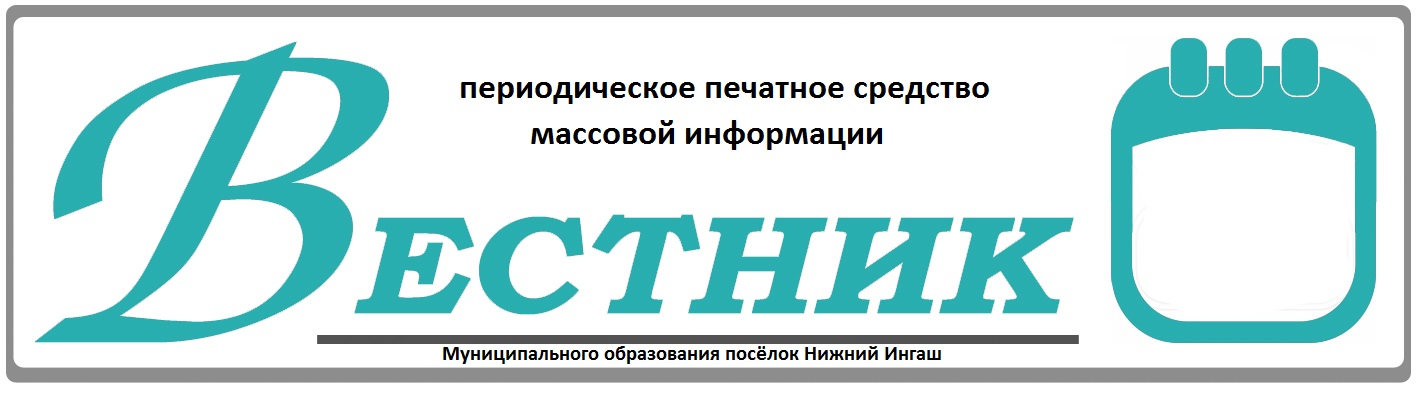 Официально________________________________                                                                     СОДЕРЖАНИЕ:«УТВЕРЖДАЮ»Глава поселка Нижний Ингаш________________ Б.И. Гузей                                                                                                           «___» _______________ 2020 год ИЗВЕЩЕНИЕ о проведении аукциона на право заключения договора аренды земельного участка, находящегося в государственной собственности        Администрация поселка Нижний Ингаш сообщает о проведении аукциона на право заключения договора аренды земельного участка, находящегося в государственной собственности.       Организатор аукциона: Администрация поселка Нижний Ингаш Нижнеингашского района Красноярского края.       Аукцион состоится «08» июня 2020 года в 10 часов 00 минут по адресу: Красноярский край, Нижнеингашский район, пгт Нижний Ингаш, ул. Ленина, 160,  кабинет № 1, на основании        ст. 39.6, 39.11, 39.12 Земельного кодекса РФ, в соответствии с распоряжением Администрации поселка Нижний Ингаш от «29» апреля 2020 года № 55 «О проведении аукциона на право заключения договора аренды земельного участка, находящегося в государственной собственности».(Окончание на стр.2)29 апреля 2020 года                                                                                                                                ВЕСТНИК №18                   1.Общие положения1.1. Форма торгов: аукцион, открытый по составу участников и по форме подачи предложений о размере арендной платы.1.2. Плата за подключение объектов капитального строительства к сетям инженерно-технического обеспечения не входит в начальную стоимость выставляемого на аукционе земельного участка. Все затраты за подключение в полном объеме несет победитель аукциона. Информация о параметрах разрешенного строительства объекта капитального строительства, размере платы за подключение, о технических условиях подключения  объектов капитального строительства к сетям инженерно-технического обеспечения выдается специализированными организациями в соответствии с действующим законодательством.1.3. Лот № 1 – ограничения (обременения) отсутствуют.1.4. Срок аренды:   1год 6 месяцев. 1.5. Дата и время начала приема заявок  –  «30» апреля 2020 год 09 часов 00 минут.1.6. Дата и время окончания приема заявок –   «01» июня 2020 год 17 часов 00 минут. 1.7. Место приема заявок - Красноярский край, Нижнеингашский район, пгт Нижний Ингаш, ул. Ленина, д. 164, кабинет № 10, контактный телефон: 8 (391) 71-21-2-39 в  рабочие дни с 09 часов 00 минут до 17 часов 00 минут, обед с 12 часов 00 минут до 13 часов 00 минут. (Окончание на стр.3)29 апреля 2020 года                                                                                                                                ВЕСТНИК №18                   1.8. Место, дата, время определения участников аукциона: Красноярский край, Нижнеингашский район, пгт Нижний Ингаш, ул. Ленина, д. 160, «02» июня 2020 года 10 часов 00 минут.1.9. Место, дата, время проведения аукциона: Красноярский край, Нижнеингашский район, пгт Нижний Ингаш, ул. Ленина, д. 160, кабинет № 1 «08» июня 2020 года в 10 часов 00 минут.  1.10. Место и срок подведения итогов аукциона: Красноярский край, Нижнеингашский район, пгт Нижний Ингаш, ул. Ленина,  д. 160, «08» июня 2020 года 14 часов 00 минут. 1.11. Решение об отказе в проведении аукциона может быть принято не позднее, чем за три дня до наступления даты проведения аукциона.1.12. С иной информацией о продаже права аренды имущества, не указанной в данном извещении, в том числе с условиями Договора аренды, заявители могут ознакомиться по месту приема заявок.2.  Порядок внесения задатка и его возврата:Сумма задатка, указанная в настоящем извещении, перечисляется на следующие реквизиты:Получатель: УФК ПО КРАСНОЯРСКОМУ КРАЮ ( Администрация поселка Нижний Ингаш Нижнеингашского района Красноярского края) (л/с 05193010460)ИНН 2428001027 КПП 242801001р/счет 40302810200003000288  ОТДЕЛЕНИЕ КРАСНОЯРСК Г.КРАСНОЯРСКБИК 040407001 ОКТМО 04639151Назначение платежа – задаток  для участия в торгах.Задаток вносится единым платежом.Документом, подтверждающим внесение задатка на счет Организатора торгов, является выписка со счета Организатора торгов. Возврат задатков лицам, не признанным участниками аукциона, осуществляется в течение 3 банковских дней со дня оформления протокола приема заявок на участие в аукционе.Возврат задатков не выигравшим участникам аукциона, а также участникам несостоявшихся торгов осуществляется в течение 3 банковских дней со дня подписания протокола о результатах аукциона. Возврат задатков при принятии Организатором торгов решения об отказе в проведении аукциона, осуществляется в 3-дневный срок со дня принятия данного решения.Претендент несет риск несвоевременного поступления средств в оплату задатка и допускается к участию в аукционе только при условии зачисления указанных денежных средств на счет организатора торгов не позднее установленного срока в полном объеме.3. Порядок приема заявок и прилагаемых к ним документов на участие в аукционе.Один Претендент имеет право подать только одну заявку на участие в аукционе.Заявки подаются, начиная с даты начала приема заявок по дату окончания приема заявок, путем вручения их Организатору торгов (лично или через своего представителя).Заявка, поступившая по истечении срока ее приема, вместе с документами по описи, на которой делается отметка об отказе в принятии документов с указанием причины отказа, возвращается в день ее поступления Претенденту или его уполномоченному представителю 
под расписку. (Окончание на стр.4)29 апреля 2020 года                                                                                                                                ВЕСТНИК №18                   Заявка считается принятой, если ей присвоен регистрационный номер, о чем на заявке делается соответствующая отметка.Заявки подаются и принимаются одновременно с полным комплектом требуемых для участия в аукционе документов, в том числе прилагается платежный документ с отметкой банка плательщика об исполнении для подтверждения перечисления Претендентом установленного в извещении о проведении торгов задатка. Все листы документов, представляемых одновременно с заявкой, должны быть прошиты, пронумерованы, скреплены печатью Претендента (для юридического лица) и подписаны Претендентом или его представителем. Форма заявки прилагается.4. Перечень документов, представляемых для участия в аукционе.Для участия в аукционе заявители представляют в установленный в извещении о проведении аукциона срок следующие документы:       - заявка на участие в аукционе по установленной в извещении о проведении аукциона форме с указанием банковских реквизитов счета для возврата задатка, в двух экземплярах;       - копии документов, удостоверяющих личность заявителя (для граждан);       - надлежащим образом заверенный перевод на русский язык документов о государственной регистрации юридического лица в соответствии с законодательством иностранного государства в случае, если заявителем является иностранное юридическое лицо;       - документы, подтверждающие внесение задатка.       5. Порядок определения участников аукциона.В день определения участников аукциона организатор торгов рассматривает заявки и документы претендентов. Устанавливает факт поступления от претендентов задатков на основании выписки с соответствующего счета. По результатам рассмотрения документов организатор торгов принимает решение о признании претендентов участниками торгов или об отказе в допуске претендентов к участию в аукционе, которое оформляется протоколом.6. Определение победителей аукциона.Победителем аукциона признается участник аукциона, предложивший наибольший размер ежегодной арендной платы за земельный участок.7. Порядок заключения Договора аренды земельного участка.Договор аренды земельного участка заключается между муниципальным образованием поселок Нижний Ингаш и победителем аукциона не ранее чем через десять дней со дня размещения информации о результатах аукциона на официальном сайте. Информация о результатах аукциона размещается на сайте www.torgi.gov.ru. При уклонении или отказе победителя аукциона от заключения в установленный срок Договора аренды земельного участка задаток ему не возвращается, и он утрачивает право на заключение указанного Договора. В случае если аукцион признан несостоявшимся и только один заявитель признан участником аукциона, администрация поселка Нижний Ингаш в течение десяти дней со дня подписания протокола рассмотрения заявок, обязана направить заявителю три экземпляра подписанного проекта договора аренды земельного участка. При этом договор аренды земельного участка заключается по начальной цене предмета аукциона, а размер ежегодной арендной платы или размер первого арендного платежа по договору аренды земельного участка определяется в размере, равном начальной цене предмета аукциона. Указанный договор заключается не ранее чем через десять дней со дня размещения информации о результатах аукциона на официальном сайте.(Окончание на стр.5)29 апреля 2020 года                                                                                                                                ВЕСТНИК №18                   Приложение № 1к извещению о проведении аукционана право заключения договора аренды находящегося в государственной собственности земельного участка Заявкана участие в аукционе на право заключения договора аренды земельного участка, находящегося в государственной собственности«___»___________2020 год                                                                                      пгт Нижний ИнгашЗаявитель __________________________________________________________________________,                                                                 (полное наименование юридического лица/Ф.И.О. физического лица)именуемый далее Претендент, в лице ___________________________________________________                              (должность, фамилия, имя, отчество (для юридических лиц)действующего на основании __________________________________________________________(наименование документа, подтверждающего полномочия – для юридических лиц, паспортные данные – для физических лиц)принимая решение об участии в аукционе на право заключения договора аренды земельного участка, находящегося в государственной собственности с кадастровым номером__________________________________________________________________________(основные характеристики и местонахождение земельного участка)__________________________________________________________________________________________________________________________________________________________________обязуется:1. Соблюдать условия аукциона, содержащиеся в извещении о проведении аукциона, опубликованном ____________________________________________________________________, а также порядок проведения аукциона, установленный Земельным Кодексом Российской Федерации.2. В случае признания победителем аукциона заключить Договор аренды земельного участка между муниципальным образованием поселок Нижний Ингаш и победителем аукциона не ранее чем через десять дней со дня размещения информации о результатах аукциона на официальном сайте и не позднее тридцати дней со дня направления победителю аукциона проекта договора аренды земельного участка. Информация о результатах аукциона размещается на сайте www.torgi.gov.ru. (Окончание на стр.6)29 апреля 2020 года                                                                                                                                ВЕСТНИК №18                   Сведения о Заявителе:_________________________________________________________________________________       (юридический адрес, контактный телефон – для юридических лиц, адрес регистрации, контактный телефон для физических лиц)__________________________________________________________________________________Банковские реквизиты__________________________________________________________________________________________________________________________________________________	               (для возврата задатков)К заявке прилагаются документы:1. ____________________________________________________________________на _________л.2. ____________________________________________________________________на _________л.3. ____________________________________________________________________на _________л.Приложение № 2к извещению о проведении аукционана право заключения договора аренды находящегося в государственной собственности земельного участка ДОГОВОР АРЕНДЫ № __находящегося в государственной собственности земельного участкапгт Нижний Ингаш                                                                   «____» ____________  ___ годМуниципальное образование поселок Нижний Ингаш Нижнеингашского района Красноярского края, в лице главы поселка Нижний Ингаш __________________________, действующего на основании Устава, пункта 2 статьи 3.3 Федерального закона от 25.10.2001 года  № 137-ФЗ «О введении в действие Земельного кодекса Российской Федерации», именуемое в дальнейшем «Арендодатель», и _______________________________________,  именуемый в дальнейшем «Арендатор»,                                   (Ф.И.О.)вместе именуемые «Стороны», на основании   протокола комиссии  № ____ рассмотрения заявок на участие в аукционе на право заключения договора аренды земельного участка, находящегося в государственной собственности от «___» ____________ __ года  (протокола комиссии № ____  о результатах торгов в форме аукциона на право заключения договора аренды земельного участка, находящегося в государственной собственности «___» ____________ __ года) - (далее – протокол аукциона), заключили настоящий договор (далее - Договор) о нижеследующем:(Окончание на стр.7)29 апреля 2020 года                                                                                                                                ВЕСТНИК №18                   1.  Предмет Договора1.1.	По настоящему договору  «Арендодатель» предоставляет, а «Арендатор» принимает в аренду земельный участок из категории земель: __________________ с кадастровым номером ____________________, находящийся по адресу: ____________________________________ (далее - Участок), с разрешенным использованием: ___________________________, площадью ____ кв.м.1.2.	На Участке имеются: ________________________.2. Срок действия Договора            2.1. Земельный участок считается переданным «Арендодателем» и принятым «Арендатором» в аренду  в соответствии с протоколом аукциона  сроком на ___________ года (лет)  с «___» __________ 2020 года по «___» ________ 2020 года.             2.2. Стороны установили, что условия настоящего Договора применяются к их отношениям, возникшим до заключения Договора, а именно со дня подписания протокола аукциона.3. Размер и условия внесения арендной платы3.1. Годовой размер арендной платы установлен в результате аукциона и составляет   _________ (_______________) рублей. Периодом внесения арендной платы является год (квартал).(Размер арендной платы в квартал составляет: ______________ рублей).  3.2. Арендная плата не облагается налогом на добавленную стоимость.  3.3. Внесенный Арендодателем для участия в торгах задаток в размере ________ (________) рублей засчитывается в счет оплаты арендной платы.           3.4. Арендная плата по настоящему договору начисляется с «___» ___________ __ г.           3.5. Арендная плата за Участок за период с «___» _________ __ г. по «___» ________ __ год составляет  _________ (_________) руб. и вносится арендатором до «___» __________ года.  Арендная плата за последующие годы уплачивается в срок до 10 января текущего года.(Арендная плата вносится «Арендатором» ежеквартально до десятого числа первого месяца квартала, за который вносится плата).3.6. Арендная плата уплачивается на счет Управления  федерального  казначейства  по Красноярскому краю ____________________________________________________________________________________________________________________________________________.             3.7. Исполнением  обязательства  по   внесению   арендной  платы  является  дата
поступления арендной платы на счет, указанный в п. 3.6. Договора.           3.8. Не использование Участка Арендатором не освобождает его от обязанности по внесению арендной платы.(Окончание на стр.8)29 апреля 2020 года                                                                                                                                ВЕСТНИК №18                   3.9. Внесение арендной платы по настоящему Договору осуществляется отдельным платежным документом. В графе «Назначение платежа» обязательно указывается период, за который производится оплата, дата и номер договора аренды.3.10. Копии платежных документов с отметкой банка, подтверждающих перечисление арендной платы за земельный участок, в десятидневный срок после оплаты направляются Арендодателю.4. Права и обязанности Сторон4.1.	Арендодатель имеет право:4.1.1. Требовать досрочного расторжения Договора в случаях, предусмотренных п. 2       ст. 46 Земельного кодекса Российской Федерации, а так же при нарушении порядков и сроков внесения арендной платы более двух раз подряд.4.1.2. На беспрепятственный доступ на территорию арендуемого земельного участка с целью его осмотра на предмет соблюдения условий Договора, а также требований земельного законодательства.4.1.3. На возмещение убытков, причиненных ухудшением качества Участка и экологической обстановки в результате хозяйственной деятельности арендатора, а также по иным основаниям, предусмотренным законодательством Российской Федерации.4.2.	Арендодатель обязан:4.2.1.	Выполнять в полном объеме все условия Договора.4.3.	Арендатор имеет право:            4.3.1. В соответствии с действующим законодательством в  установленном  порядке,  сдавать  Участок  в субаренду.4.4. Арендатор обязан:4.4.1. Выполнять в полном объеме все условия Договора.4.4.2. Использовать Участок в соответствии с целевым назначением и разрешенным
использованием.4.4.3. Уплачивать в размере и на условиях,  установленных Договором арендную плату.4.4.4. Обеспечить Арендодателю (его законным представителям), представителям
органов государственного земельного надзора доступ на Участок по их требованию.4.4.5. В течение 10 дней после подписания Договора и изменений к нему передать его (их) на государственную регистрацию в Управление Федеральной службы государственной регистрации, кадастра и картографии по Красноярскому краю.4.4.6.	Письменно сообщить Арендодателю не позднее, чем за 3  (три) месяца о
предстоящем освобождении Участка как в связи с окончанием срока действия Договора, так
и при досрочном его освобождении.                                                                        (Окончание на стр.9)29 апреля 2020 года                                                                                                                                ВЕСТНИК №18                   4.4.7. Не допускать действий, приводящих к ухудшению экологической обстановки на арендуемом земельном участке и прилегающих к нему территориях, а также выполнять
работы по благоустройству территории.4.4.8. Выполнять на участке в соответствии с требованиями эксплуатационных служб
условия  содержания и  эксплуатации  инженерных коммуникаций, сооружений, дорог,
проездов и не препятствовать их ремонту и обслуживанию.4.4.9. Немедленно извещать «Арендодателя» и соответствующие государственные органы о  всякой  аварии  или  ином  событии,  нанесшем  (или  грозящим  нанести)  Участку, а также близлежащим участкам ущерб, и своевременно принимать все возможные меры по предотвращению угрозы и против дальнейшего разрушения или повреждения Участка.4.4.10. После окончания срока действия Договора передать Участок «Арендодателю» по
акту приема-передачи в состоянии и качестве не хуже первоначального.4.4.11. Письменно в десятидневный срок уведомить «Арендодателя» об изменении своих реквизитов.4.4.12. Заключать путем подписания уполномоченным лицом и скреплением печатью
дополнительные соглашения к настоящему Договору.4.4.13. «Арендодатель» и «Арендатор» имеют иные права и несут иные
обязанности, установленные законодательством Российской Федерации.5. Ответственность Сторон5.1. За нарушение условий Договора Стороны несут ответственность, предусмотренную законодательством Российской Федерации.5.2. За   нарушение   срока   внесения   арендной   платы   по   Договору,   Арендатор выплачивает Арендодателю пени из расчета 0,1 % от размера невнесенной
арендной платы за каждый календарный день просрочки. Пени перечисляются на счет Управления  федерального  казначейства  по Красноярскому краю (Администрация поселка Нижний Ингаш), ИНН 2428001027, КПП 242801001, р/с 40101810600000010001 ОТДЕЛЕНИЕ КРАСНОЯРСК, Г.КРАСНОЯРСК, БИК 040407001, ОКТМО 04639151, КБК 55111690050130000140.5.3. Ответственность Сторон за нарушение обязательств по Договору, вызванных
действием обстоятельств непреодолимой силы, регулируется законодательством Российской
Федерации.6. Передача Участка6.1. Арендатор осмотрел участок в натуре. Участок соответствует количественным и качественным характеристикам, указанным в настоящем договоре, находится в удовлетворительном состоянии, пригодном для использования в соответствии с целями и условиями предоставления.6.2. Настоящий договор имеет силу акта приема-передачи Участка.(Окончание на стр.10)29 апреля 2020 года                                                                                                                                ВЕСТНИК №18                   7. Изменение, расторжение и прекращение Договора7.1. Все изменения  и (или)  дополнения к Договору оформляются Сторонами в письменной форме и подлежат государственной регистрации в установленных  законом  случаях.7.2. Договор может быть, расторгнут по требованию «Арендодателя» по решению суда на основании и в порядке, установленном гражданским законодательством.7.3.Действие настоящего договора прекращается со следующего дня соответствующего месяца и числа последнего года срока.8. Рассмотрение и урегулирование споров8.1.   Все   споры  между   Сторонами,   возникающие   по   Договору,   разрешаются   в соответствии с законодательством Российской Федерации.9. Особые условия договора9.1. Договор вступает в силу с даты его государственной регистрации в Управлении Федеральной службы государственной регистрации, кадастра и картографии по Красноярскому краю.9.2. Договор составлен в 3 (трех) экземплярах, имеющих одинаковую юридическую
силу, из которых по одному экземпляру хранится у Сторон, один экземпляр передается в Управление Федеральной службы государственной регистрации, кадастра и картографии по Красноярскому краю.10. Реквизиты СторонАрендодатель: Муниципальное образование поселок Нижний Ингаш  Нижнеингашского района Красноярского краяЮридический адрес: 663850, Россия, Красноярский край, Нижнеингашский район, пгт. Нижний Ингаш, ул.Ленина, 160.Фактический адрес: 663850, Россия, Красноярский край, Нижнеингашский район, пгт. Нижний Ингаш, ул.Ленина, 160.ИНН 2428001027, КПП 242801001, ОКПО 04093837, ОГРН 1022400758555, ОКТМО 04639151, расчетный счет 4011101810600000010001 в Отделении Красноярск, г. Красноярск, УФК по Красноярскому краю БИК 040407001Арендатор:  __________________________________________________________________11. Подписи Сторон.Арендодатель:                                                                  Арендатор:_________________ ____________                                  ________________ _____________                                                                                                   Извещение подготовил:Главный специалист по имущественным  вопросам                                                                                        Н.Н. Петеримова«___» апреля  2020 год (Окончание на стр.11)29 апреля 2020 года                                                                                                                                ВЕСТНИК №18                   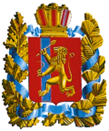 АДМИНИСТРАЦИЯ ПОСЕЛКА НИЖНИЙ ИНГАШКРАСНОЯРСКОГО КРАЯРАСПОРЯЖЕНИЕ             «29» апреля 2020 год                              пгт. Нижний Ингаш                                           № 55О  проведении  аукциона на право заключения договора аренды земельного участка, находящегося в государственной собственности 1.  В соответствии со ст. 39.6, 39.11, 39.12 Земельного кодекса Российской Федерации, Федеральным законом от 25.10.2001 №137-ФЗ «О введении в действие Земельного кодекса Российской Федерации», руководствуясь Уставом муниципального образования поселок Нижний Ингаш, провести аукцион на право заключения договоров аренды земельных участков, находящихся в государственной собственности,  согласно приложению.2.  Установить начальную цену  права  на  заключение  договора аренды земельного в размере полутора процентов кадастровой стоимости земельного участка.3. Установить величину повышения начальной цены права на заключение договора аренды земельных участков («шаг аукциона») в размере 3% от начальной цены права на заключение договора аренды земельного участка, согласно приложению.4. Установить    задаток   для    участия    в торгах в размере 20% от начальной цены права на заключение договора аренды земельного участка.5. Контроль за исполнением настоящего распоряжения оставляю за собой.6. Распоряжение вступает в силу со дня его подписания.Глава поселка Нижний Ингаш                                                                                        Б.И. Гузей(Окончание на стр.12)  29 апреля 2020 года                                                                                                                              ВЕСТНИК №18                                                                                                                  Приложение № 1                                                                            к распоряжению № 55                                                                                от «29» апреля 2020 года Перечень земельных участков(Окончание на стр.13)  29 апреля 2020 года                                                                                                                              ВЕСТНИК №18                                                «УТВЕРЖДАЮ»Глава поселка Нижний Ингаш________________ Б.И. Гузей«___» ______________ 2020 год ИЗВЕЩЕНИЕ о проведении аукциона на право заключения договоров аренды земельных  участков, находящихся  в государственной собственностиАдминистрация поселка Нижний Ингаш сообщает о проведении аукциона на право заключения договора аренды земельного участка, находящегося в государственной собственности.Организатор аукциона: Администрация поселка Нижний Ингаш Нижнеингашского района Красноярского края.Аукцион состоится «09» июня 2020 года в 10 часов 00 минут по адресу: Красноярский край, Нижнеингашский район, пгт Нижний Ингаш, ул. Ленина,  д. 160, кабинет № 1  на основании ст. 39.6, 39.11, 39.12 Земельного кодекса РФ, в соответствии с распоряжением Администрации поселка Нижний Ингаш от «29» апреля 2020 года № 54 «О проведении аукциона на право заключения договора аренды земельного участка, находящегося в государственной собственности».(Окончание на стр.14)  29 апреля 2020 года                                                                                                                              ВЕСТНИК №18                                                1. Общие положения1.1. Форма торгов: аукцион, открытый по составу участников и по форме подачи предложений о размере арендной платы.1.2. Плата за подключение объектов капитального строительства к сетям инженерно-технического обеспечения не входит в начальную стоимость выставляемого на аукционе земельного участка. Все затраты за подключение в полном объеме несет победитель аукциона. Информация о параметрах разрешенного строительства объекта капитального строительства, размере платы за подключение, о технических условиях подключения  объектов капитального строительства к сетям инженерно-технического обеспечения выдается специализированными организациями в соответствии с действующим законодательством.1.3. Лот № 1 -  на земельный  участок имеются ограничения прав, предусмотренные ст. 56, 56.1  Земельного кодекса.1.4. Срок аренды: Лот № 1 – 1 год 6 месяцев;1.5. Дата и время начала приема заявок  –  «30» апреля 2020  год 09 часов 00 минут.  1.6. Дата и время окончания приема заявок –   «02» июня  2020 год 17 часов 00 минут.  1.7. Место приема заявок - Красноярский край, Нижнеингашский район, пгт Нижний Ингаш, ул. Ленина, 164, кабинет № 10, контактный телефон: 8 (391-71)  21 2 39. В рабочие дни с 09:00 до 17:00 часов, обед с 12:00 до 13:00 часов.1.8. Место, дата, время определения участников аукциона: Красноярский край, Нижнеингашский район, пгт Нижний Ингаш, ул. Ленина, 160,  кабинет № 1  «03» июня 2020 года  в 10 часов 00 минут.  1.9. Место, дата, время проведения аукциона: Красноярский край, Нижнеингашский район, пгт Нижний Ингаш, ул. Ленина, 160, кабинет № 1 «09» июня 2020 года в 10 часов 00 минут. 1.10. Место и срок подведения итогов аукциона Красноярский край, Нижнеингашский район, пгт Нижний Ингаш, ул. Ленина, 160, кабинет № 1 «09» июня 2020 года в 14 часов 00 минут.  1.11. Решение об отказе в проведении аукциона может быть принято не позднее, чем за три дня до наступления даты проведения аукциона.1.12. С иной информацией о продаже права аренды имущества, не указанной в данном информационном сообщении, в том числе с условиями Договора аренды, заявители могут ознакомиться по месту приема заявок.2.  Порядок внесения задатка и его возвратаСумма задатка, указанная в настоящем информационном сообщении, перечисляется на следующие реквизиты:Получатель: УФК ПО КРАСНОЯРСКОМУ КРАЮ ( Администрация поселка Нижний Ингаш Нижнеингашского района Красноярского края) (л/с 05193010520)ИНН 2428001027 КПП 242801001р/счет 40302810200003000288  (Окончание на стр.15)  29 апреля 2020 года                                                                                                                              ВЕСТНИК №18                                                ОТДЕЛЕНИЕ КРАСНОЯРСК Г.КРАСНОЯРСКБИК 040407001 ОКТМО 04639151Назначение платежа – задаток  для участия в торгах.Задаток вносится единым платежом.Документом, подтверждающим внесение задатка на счет Организатора торгов, является выписка со счета Организатора торгов. Возврат задатков лицам, не признанным участниками аукциона, осуществляется в течение 3 банковских дней со дня оформления протокола приема заявок на участие в аукционе.Возврат задатков не выигравшим участникам аукциона, а также участникам несостоявшихся торгов осуществляется в течение 3 банковских дней со дня подписания протокола о результатах аукциона. Возврат задатков при принятии Организатором торгов решения об отказе в проведении аукциона, осуществляется в 3-дневный срок со дня принятия данного решения.Претендент несет риск несвоевременного поступления средств в оплату задатка и допускается к участию в аукционе только при условии зачисления указанных денежных средств на счет организатора торгов не позднее установленного срока в полном объеме.3. Порядок приема заявок и прилагаемых к ним документов на участие в аукционеОдин Претендент имеет право подать только одну заявку на участие в аукционе.Заявки подаются, начиная с даты начала приема заявок по дату окончания приема заявок, путем вручения их Организатору торгов (лично или через своего представителя).Заявка, поступившая по истечении срока ее приема, вместе с документами по описи, на которой делается отметка об отказе в принятии документов с указанием причины отказа, возвращается в день ее поступления Претенденту или его уполномоченному представителю 
под расписку. Заявка считается принятой, если ей присвоен регистрационный номер, о чем на заявке делается соответствующая отметка.Заявки подаются и принимаются одновременно с полным комплектом требуемых для участия в аукционе документов, в том числе прилагается платежный документ с отметкой банка плательщика об исполнении для подтверждения перечисления Претендентом установленного в извещении о проведении торгов задатка. Все листы документов, представляемых одновременно с заявкой, должны быть прошиты, пронумерованы, скреплены печатью Претендента (для юридического лица) и подписаны Претендентом или его представителем. Форма заявки прилагается.4. Перечень документов, представляемых для участия в аукционеДля участия в аукционе заявители представляют в установленный в извещении о проведении аукциона срок следующие документы:       - заявка на участие в аукционе по установленной в извещении о проведении аукциона форме с указанием банковских реквизитов счета для возврата задатка, в двух экземплярах;       - копии документов, удостоверяющих личность заявителя (для граждан);       - надлежащим образом заверенный перевод на русский язык документов о государственной регистрации юридического лица в соответствии с законодательством иностранного государства в случае, если заявителем является иностранное юридическое лицо;       - документы, подтверждающие внесение задатка.       5. Порядок определения участников аукциона.В день определения участников аукциона организатор торгов рассматривает заявки и документы претендентов. Устанавливает факт поступления от претендентов задатков на основании выписки с соответствующего счета. По результатам рассмотрения документов (Окончание на стр.16)  29 апреля 2020 года                                                                                                                              ВЕСТНИК №18                                                организатор торгов принимает решение о признании претендентов участниками торгов или об отказе в допуске претендентов к участию в аукционе, которое оформляется протоколом.6. Определение победителей аукционаПобедителем аукциона признается участник аукциона, предложивший наибольший размер ежегодной арендной платы за земельный участок.7. Порядок заключения Договора аренды земельного участка.Договор аренды земельного участка заключается между муниципальным образованием поселок Нижний Ингаш и победителем аукциона не ранее чем через десять дней со дня размещения информации о результатах аукциона на официальном сайте. Информация о результатах аукциона размещается на сайте www.torgi.gov.ru. При уклонении или отказе победителя аукциона от заключения в установленный срок Договора аренды земельного участка задаток ему не возвращается, и он утрачивает право на заключение указанного Договора. В случае если аукцион признан несостоявшимся и только один заявитель признан участником аукциона, администрация поселка Нижний Ингаш в течение десяти дней со дня подписания протокола рассмотрения заявок, обязана направить заявителю три экземпляра подписанного проекта договора аренды земельного участка. При этом договор аренды земельного участка заключается по начальной цене предмета аукциона, а размер ежегодной арендной платы или размер первого арендного платежа по договору аренды земельного участка определяется в размере, равном начальной цене предмета аукциона. Указанный договор заключается не ранее чем через десять дней со дня размещения информации о результатах аукциона на официальном сайте.(Окончание на стр.17)  29 апреля 2020 года                                                                                                                              ВЕСТНИК №18                                                Приложение № 1к извещению о проведении аукционана право заключения договора аренды находящегося в государственной собственности земельного участка Заявкана участие в аукционе на право заключения договора аренды земельного участка, находящегося в государственной собственности«___»___________2020 год                                                                                  пгт Нижний ИнгашЗаявитель __________________________________________________________________________,                                                                 (полное наименование юридического лица/Ф.И.О. физического лица)именуемый далее Претендент, в лице ___________________________________________________                               (должность, фамилия, имя, отчество (для юридических лиц)действующего на основании __________________________________________________________(наименование документа, подтверждающего полномочия – для юридических лиц, паспортные данные – для физических лиц)принимая решение об участии в аукционе на право заключения договора аренды земельного участка, находящегося в государственной собственности с кадастровым номером__________________________________________________________________________(основные характеристики и местонахождение земельного участка)____________________________________________________________________________________________________________________________________________________________________обязуется:1. Соблюдать условия аукциона, содержащиеся в извещении о проведении аукциона, опубликованном ____________________________________________________________________, а также порядок проведения аукциона, установленный Земельным Кодексом Российской Федерации.2. В случае признания победителем аукциона заключить Договор аренды земельного участка между муниципальным образованием поселок Нижний Ингаш и победителем аукциона не ранее чем через десять дней со дня размещения информации о результатах аукциона на официальном сайте и не позднее тридцати дней со дня направления победителю аукциона проекта договора аренды земельного участка. Информация о результатах аукциона размещается на сайте www.torgi.gov.ru. Сведения о Заявителе:_________________________________________________________________________________       (юридический адрес, контактный телефон – для юридических лиц, адрес регистрации, контактный телефон для физических лиц)_________________________________________________________________________________(Окончание на стр.18)  29 апреля 2020 года                                                                                                                              ВЕСТНИК №18                                                Банковские реквизиты___________________________________________________________________________________________________________________________________________________	               (для возврата задатков)К заявке прилагаются документы:1. ____________________________________________________________________на _________л.2. ____________________________________________________________________на _________л.3. ____________________________________________________________________на _________л.Приложение № 2к извещению о проведении аукционана право заключения договора аренды находящегося в государственной собственности земельного участка ДОГОВОР АРЕНДЫ № __находящегося в государственной собственности земельного участкапгт Нижний Ингаш                                                                   «____» ___________  ___ годМуниципальное образование поселок Нижний Ингаш Нижнеингашского района Красноярского края, в лице главы поселка Нижний Ингаш __________________________, действующего на основании Устава, пункта 2 статьи 3.3 Федерального закона от 25.10.2001 года  № 137-ФЗ «О введении в действие Земельного кодекса Российской Федерации», именуемое в дальнейшем «Арендодатель», и _______________________________________,  именуемый в дальнейшем «Арендатор»,                                   (Ф.И.О.)вместе именуемые «Стороны», на основании   протокола комиссии  № ____ рассмотрения заявок на участие в аукционе на право заключения договора аренды земельного участка, находящегося в государственной собственности от «___» ____________ __ года  (протокола комиссии № ____  о результатах торгов в форме аукциона на право заключения договора аренды земельного участка, находящегося в государственной собственности «___» ____________ __ года) - (далее – протокол аукциона), заключили настоящий договор (далее - Договор) о нижеследующем:(Окончание на стр.19)  29 апреля 2020 года                                                                                                                              ВЕСТНИК №18                                                1.  Предмет Договора1.1.	По настоящему договору  «Арендодатель» предоставляет, а «Арендатор» принимает в аренду земельный участок из категории земель: __________________ с кадастровым номером ____________________, находящийся по адресу: ____________________________________ (далее - Участок), с разрешенным использованием: ___________________________, площадью ____ кв.м.1.2.	На Участке имеются: ________________________.2. Срок действия Договора            2.1. Земельный участок считается переданным «Арендодателем» и принятым «Арендатором» в аренду  в соответствии с протоколом аукциона  сроком на ___________ года (лет)  с «___» __________ 2020 года по «___» ________ 2020 года.             2.2. Стороны установили, что условия настоящего Договора применяются к их отношениям, возникшим до заключения Договора, а именно со дня подписания протокола аукциона.3. Размер и условия внесения арендной платы3.1. Годовой размер арендной платы установлен в результате аукциона и составляет   _________ (_______________) рублей. Периодом внесения арендной платы является год (квартал).(Размер арендной платы в квартал составляет: ______________ рублей).  3.2. Арендная плата не облагается налогом на добавленную стоимость.  3.3. Внесенный Арендодателем для участия в торгах задаток в размере ________ (________) рублей засчитывается в счет оплаты арендной платы.           3.4. Арендная плата по настоящему договору начисляется с «___» ___________ __ г.           3.5. Арендная плата за Участок за период с «___» _________ __ г. по «___» _________ __ год составляет  _________ (_________) руб. и вносится арендатором до «___» _________ года.  Арендная плата за последующие годы уплачивается в срок до 10 января текущего года.(Арендная плата вносится «Арендатором» ежеквартально до десятого числа первого месяца квартала, за который вносится плата).3.6. Арендная плата уплачивается на счет Управления  федерального  казначейства  по Красноярскому краю ____________________________________________________________________________________________________________________________________________. 3.7. Исполнением  обязательства  по   внесению   арендной  платы  является  дата
поступления арендной платы на счет, указанный в п. 3.6. Договора.(Окончание на стр.20)  29 апреля 2020 года                                                                                                                              ВЕСТНИК №18                                                3.8. Не использование Участка Арендатором не освобождает его от обязанности по внесению арендной платы.3.9. Внесение арендной платы по настоящему Договору осуществляется отдельным платежным документом. В графе «Назначение платежа» обязательно указывается период, за который производится оплата, дата и номер договора аренды.3.10. Копии платежных документов с отметкой банка, подтверждающих перечисление арендной платы за земельный участок, в десятидневный срок после оплаты направляются Арендодателю.4. Права и обязанности Сторон4.1.	Арендодатель имеет право:4.1.1. Требовать досрочного расторжения Договора в случаях, предусмотренных п. 2       ст. 46 Земельного кодекса Российской Федерации, а так же при нарушении порядков и сроков внесения арендной платы более двух раз подряд.4.1.2. На беспрепятственный доступ на территорию арендуемого земельного участка с целью его осмотра на предмет соблюдения условий Договора, а также требований земельного законодательства.4.1.3. На возмещение убытков, причиненных ухудшением качества Участка и экологической обстановки в результате хозяйственной деятельности арендатора, а также по иным основаниям, предусмотренным законодательством Российской Федерации.4.2.	Арендодатель обязан:4.2.1.	Выполнять в полном объеме все условия Договора.4.3.	Арендатор имеет право:            4.3.1. В соответствии с действующим законодательством в  установленном  порядке,  сдавать  Участок  в субаренду.4.4. Арендатор обязан:4.4.1. Выполнять в полном объеме все условия Договора.4.4.2. Использовать Участок в соответствии с целевым назначением и разрешенным
использованием.4.4.3. Уплачивать в размере и на условиях,  установленных Договором арендную плату.4.4.4. Обеспечить Арендодателю (его законным представителям), представителям
органов государственного земельного надзора доступ на Участок по их требованию.4.4.5. В течение 10 дней после подписания Договора и изменений к нему передать его (их) на государственную регистрацию в Управление Федеральной службы государственной регистрации, кадастра и картографии по Красноярскому краю.(Окончание на стр.21)  29 апреля 2020 года                                                                                                                              ВЕСТНИК №18                                                4.4.6.	Письменно сообщить Арендодателю не позднее, чем за 3  (три) месяца о
предстоящем освобождении Участка как в связи с окончанием срока действия Договора, так
и при досрочном его освобождении.4.4.7. Не допускать действий, приводящих к ухудшению экологической обстановки на арендуемом земельном участке и прилегающих к нему территориях, а также выполнять
работы по благоустройству территории.4.4.8. Выполнять на участке в соответствии с требованиями эксплуатационных служб
условия  содержания и  эксплуатации  инженерных коммуникаций, сооружений, дорог,
проездов и не препятствовать их ремонту и обслуживанию.4.4.9. Немедленно извещать «Арендодателя» и соответствующие государственные органы о  всякой  аварии  или  ином  событии,  нанесшем  (или  грозящим  нанести)  Участку, а также близлежащим участкам ущерб, и своевременно принимать все возможные меры по предотвращению угрозы и против дальнейшего разрушения или повреждения Участка.4.4.10. После окончания срока действия Договора передать Участок «Арендодателю» по
акту приема-передачи в состоянии и качестве не хуже первоначального.4.4.11. Письменно в десятидневный срок уведомить «Арендодателя» об изменении своих реквизитов.4.4.12. Заключать путем подписания уполномоченным лицом и скреплением печатью
дополнительные соглашения к настоящему Договору.4.4.13. «Арендодатель» и «Арендатор» имеют иные права и несут иные
обязанности, установленные законодательством Российской Федерации.5. Ответственность Сторон5.1. За нарушение условий Договора Стороны несут ответственность, предусмотренную законодательством Российской Федерации.5.2. За   нарушение   срока   внесения   арендной   платы   по   Договору,   Арендатор выплачивает Арендодателю пени из расчета 0,1 % от размера невнесенной
арендной платы за каждый календарный день просрочки. Пени перечисляются на счет Управления  федерального  казначейства  по Красноярскому краю (Администрация поселка Нижний Ингаш), ИНН 2428001027, КПП 242801001, р/с 40101810600000010001 ОТДЕЛЕНИЕ КРАСНОЯРСК, Г.КРАСНОЯРСК, БИК 040407001, ОКТМО 04639151, КБК 55111690050130000140.5.3. Ответственность Сторон за нарушение обязательств по Договору, вызванных
действием обстоятельств непреодолимой силы, регулируется законодательством Российской
Федерации.6. Передача Участка6.1. Арендатор осмотрел участок в натуре. Участок соответствует количественным и(Окончание на стр.22)  29 апреля 2020 года                                                                                                                              ВЕСТНИК №18                                                 качественным характеристикам, указанным в настоящем договоре, находится в удовлетворительном состоянии, пригодном для использования в соответствии с целями и условиями предоставления.6.2. Настоящий договор имеет силу акта приема-передачи Участка.7. Изменение, расторжение и прекращение Договора7.1. Все изменения  и (или)  дополнения к Договору оформляются Сторонами в письменной форме и подлежат государственной регистрации в установленных  законом  случаях.7.2. Договор может быть, расторгнут по требованию «Арендодателя» по решению суда на основании и в порядке, установленном гражданским законодательством.7.3.Действие настоящего договора прекращается со следующего дня соответствующего месяца и числа последнего года срока.8. Рассмотрение и урегулирование споров8.1.   Все   споры  между   Сторонами,   возникающие   по   Договору,   разрешаются   в соответствии с законодательством Российской Федерации.9.Особые условия договора9.1. Договор вступает в силу с даты его государственной регистрации в Управлении Федеральной службы государственной регистрации, кадастра и картографии по Красноярскому краю.9.2. Договор составлен в 3 (трех) экземплярах, имеющих одинаковую юридическую
силу, из которых по одному экземпляру хранится у Сторон, один экземпляр передается в Управление Федеральной службы государственной регистрации, кадастра и картографии по Красноярскому краю.10. Реквизиты СторонАрендодатель: Муниципальное образование поселок Нижний Ингаш  Нижнеингашского района Красноярского краяЮридический адрес: 663850, Россия, Красноярский край, Нижнеингашский район, пгт. Нижний Ингаш, ул.Ленина, 160.Фактический адрес: 663850, Россия, Красноярский край, Нижнеингашский район, пгт. Нижний Ингаш, ул.Ленина, 160.ИНН 2428001027, КПП 242801001, ОКПО 04093837, ОГРН 1022400758555, ОКТМО 04639151, расчетный счет 4011101810600000010001 в Отделении Красноярск, г. Красноярск, УФК по Красноярскому краю БИК 040407001Арендатор:  _________________________________________________________________(Окончание на стр.23)  29 апреля 2020 года                                                                                                                              ВЕСТНИК №18                                                11. Подписи Сторон.Арендодатель:                                                                  Арендатор:_________________ ____________                                  ________________ _____________                                                                                                        Извещение подготовил:Главный специалист по имущественным  вопросам                                                                                        Н.Н. Петеримова«29» апреля  2020 год АДМИНИСТРАЦИЯ ПОСЕЛКА НИЖНИЙ ИНГАШКРАСНОЯРСКОГО КРАЯРАСПОРЯЖЕНИЕ«29» апреля 2020 год                              пгт. Нижний Ингаш                                      № 54О  проведении  аукциона на право заключения договора аренды земельного участка, находящегося в государственной собственности 1. В соответствии со ст. 39.6., 39.11., 39.12. Земельного кодекса Российской Федерации, Федеральным законом от 25.10.2001  года  № 137-ФЗ «О введении в действие Земельного кодекса Российской Федерации», руководствуясь Уставом муниципального образования поселок Нижний Ингаш, провести аукцион на право заключения договора аренды земельного участка, находящегося в государственной собственности,  согласно приложению № 1 к настоящему распоряжению.2.  Установить начальную цену  права  на  заключение  договора аренды земельного участка в размере полутора процентов кадастровой стоимости земельного участка.3. Установить величину повышения начальной цены права на заключение договора аренды земельного участка («шаг аукциона») в размере 3% от начальной цены права на заключение договора аренды земельного участка, согласно приложению.4. Установить задаток  для  участия  в торгах в размере 20% от начальной цены права на заключение договора аренды земельного участка.(Окончание на стр.24)  29 апреля 2020 года                                                                                                                              ВЕСТНИК №18                                                5. Контроль за исполнением настоящего распоряжения  возложить на заместителя Главы поселка Нижний Ингаш В.А. Глазкова. 6.  Распоряжение вступает в силу со дня его подписания.Глава поселка Нижний Ингаш                                                                                                      Б.И. Гузей                                                                                                                           Приложение № 1                                                                                                                           к распоряжению № 54                                                                                                                          от «29» апреля 2020 года Земельный  участокУчредители:Нижнеингашский поселковый Совет депутатовАдминистрация поселка Нижний ИнгашНижнеингашского районаКрасноярского края663850 Красноярский край,Нижнеингашский район, 	                                                         Ответственный                                                                        за выпуск:                 Выходит                                     Фрицлер И.В.             1 раз в месяц           Распространение                             Телефон:               Бесплатно                               8 (39171) 22-4-18                  Тираж                                   8 (39171) 22-1-19           30 экземпляров                                 Факс:                                                               8 (39171) 21-3-10         8 (39171) 21-3-10 пгт. Нижний Ингаш, ул. Ленина, 160   1Извещение о проведении аукциона на право заключения договора аренды земельного участка, находящегося в государственной собственности 1-10 стр.2 Распоряжение №55 от 29.04. 2020 год  «О  проведении  аукциона на право заключения договора аренды земельного участка, находящегося в государственной собственности»11-12 стр.3Извещение о проведении аукциона на право заключения договора аренды земельного участка, находящегося в государственной собственности12-23 стр.4Распоряжение №54 от 29.04.2020 года «О  проведении  аукциона на право заключения договора аренды земельного участка, находящегося в государственной собственности» 23-24 стр.№ лотаМестоположение земельного участка,границы участка, категория земельПлощадькв.м.Кадастровый номерземельного участкаКатегория земель / разрешенное использованиеНачальнаяцена аукциона (начальный размер арендной платы  в год)руб.Шаг аукциона,руб. (3% начального размера арендной платы)Размер задатка для участия в торгах, руб. (20%)1.Российская Федерация, Красноярский край, Нижнеингашский район, пгт Нижний Ингаш, ул. Ленина, 166/216024:28:2901014:1008Земли населенных пунктов / Объекты торгового назначения852, 5325, 58170, 51Подпись претендента(его уполномоченного представителя)        _______________      М.П. (для юридических лиц)Отметка о принятии заявки организаторомторгов: ___ час. ___ мин.«___» _________2018                                                                                         входящий номер заявки по журналу приема заявок на участие в торгах __________________Документы приняты:                                                               _______________________________________     № лотаАдрес, кадастровый номер, площадь, разрешенное использование земельного участка, категория земель, срок арендыНачальная цена( руб.)Шаг аукциона, (руб.)Задаток для участия в торгах( руб.)1.адрес: Российская Федерация, Красноярский край, Нижнеингашский район,пгт Нижний Ингаш, ул. Ленина, 166/2;кадастровый номер: 24:28:2901014:1008; площадь: 160 кв.м.; разрешенное использование: Объекты торгового назначения;категория земель: Земли населенных пунктов;срок аренды: 1 год 6 месяцев852, 5325, 58170, 51№ лотаМестоположение земельного участка,границы участка, категория земельПлощадькв.м.Кадастровый номерземельного участкаКатегория земель / разрешенное использованиеНачальнаяцена аукциона (начальный размер арендной платы  в год), руб.Шаг аукциона,руб. (3% начального размера арендной платы)Размер задатка для участия в торгах, руб. (20%)1.Российская Федерация, Красноярский край, Нижнеингашский район,пгт Нижний Ингаш, ул. Ленина, 373224:28:2901013:1431Земли населённых пунктов /Объекты гаражного назначения109,193,2821,84Подпись претендента(его уполномоченного представителя)        _______________      М.П. (для юридических лиц)Отметка о принятии заявки организаторомторгов: ___ час. ___ мин.«___» _________2018                                                                                         входящий номер заявки по журналу приема заявок на участие в торгах __________________Документы приняты:                                                               _______________________________________     № лотаАдрес, кадастровый номер, площадь, разрешенное использование земельного участка, категория земель, срок арендыНачальная цена( руб.)Шаг аукциона, (руб.)Задаток для участия в торгах,( руб.)1Адрес (местоположение):Российская Федерация,  Красноярский край, Нижнеингашский район, пгт. Нижний Ингаш, ул. Ленина, 37, кадастровый номер 24:28:2901013:1431, площадь  32 кв.м., разрешенное использование:объекты гаражного назначения,категория земель: земли  населенных пунктов,срок аренды: 1 год 6 месяцев109, 193, 2821, 84